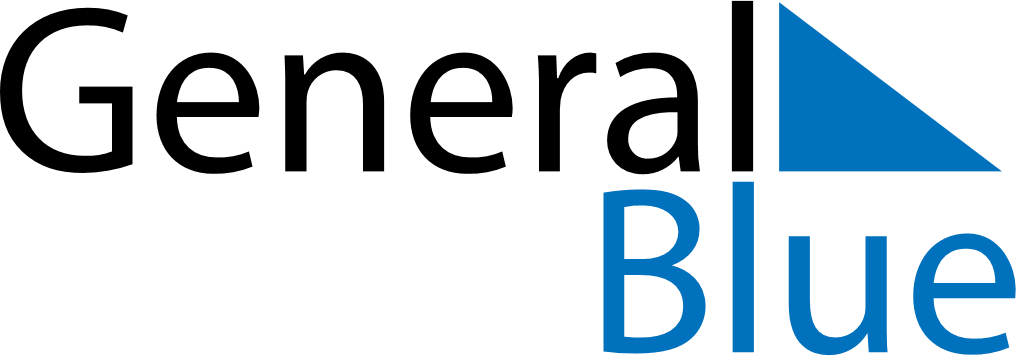 Daily PlannerMay 3, 2027 - May 9, 2027Daily PlannerMay 3, 2027 - May 9, 2027Daily PlannerMay 3, 2027 - May 9, 2027Daily PlannerMay 3, 2027 - May 9, 2027Daily PlannerMay 3, 2027 - May 9, 2027Daily PlannerMay 3, 2027 - May 9, 2027Daily Planner MondayMay 03TuesdayMay 04WednesdayMay 05ThursdayMay 06FridayMay 07 SaturdayMay 08 SundayMay 09MorningAfternoonEvening